№2, 2017                                                                ВІСНИК  ІНЖЕНЕРНОЇ  АКАДЕМІЇ  УКРАЇНИ                                                                                        BULLETIN OF ENGINEEING ACADEMY OF UKRAINEУДК 631.358.421С.З. Залуцький, інженер1Ю.Б. Гладьо, к.т.н., доцент2Р.Б. Гевко, д.т.н., професор2Б.В. Погріщук, д.е.н., професорВИЗНАЧЕННЯ ЗУСИЛЬ ДЕФОРМАЦІЇ ЕЛАСТИЧНОЇ ЛОПАТІ ШНЕКАПРИ ЇЇ ВЗАЄМОДІЇЇ ІЗ ЗЕРНОВИМ МАТЕРІАЛОМ1Тернопільський національний технічний університет імені Івана Пулюя2Тернопільський національний економічний університетНа основі проведеного аналізу відомих конструкцій гвинтових робочих органів розроблено конструкцію шнекового робочого органу із секційною еластичною поверхнею. Проведено теоретичне обґрунтування параметрів взаємодії защемленої зерни між еластичним пелюстком і жорсткою внутрішньою поверхнею направляючого кожуха. Визначено критичні зусилля та напруження параметрів взаємодії, які призводять до пошкодження зернового матеріалу, а також наведено рекомендації для їх уникнення.Ключові слова: зусилля деформації, еластична лопать, шнек, зернина, направляючий кожух, напружено-деформований станВступТранспортування сипких матеріалів сільськогосподарського виробництва гвинтовими конвеєрами набуло широкого розповсюдження завдяки компактному розташуванню гвинтових робочих органів в циліндричних направляючих кожухах, а також можливості мобільно змінювати траєкторію технологічної траси.Однак, однією з проблем, що виникає в процесі транспортуванні таких матеріалів є значний ступінь їх пошкодження, внаслідок попадання частинок між внутрішньою нерухомою поверхнею направляючого кожуха та обертовою зовнішньою поверхнею шнекового робочого органу, де відбувається защемлення частинок матеріалу і, відповідно, їх травмування.Вибір оптимальних режимів роботи гвинтових конвеєрів, раціональних конструктивних, кінематичних, технологічних і динамічних параметрів робочих органів, зміни величини зазорів між периферією шнека та поверхнею направляючого кожуха в залежності геометричних та реологічних параметрів сипкого матеріалу, застосування різних профілів зовнішніх кромок гвинтових поверхонь не може в повній мірі вирішити дану проблему.Аналіз досліджень і публікаційБазові теоретичні та експериментальні дослідження шнекових конвеєрів, а також їх вплив на ступінь пошкодження сипких матеріалів викладено в праці [1]. Визначення силових параметрів робочих органів та енерговитрат наведено в працях [2-3].Пошкодження сипких матеріалів також відбувається в зоні їх переходу з бункерів, завантажувальних або перевантажувальних патрубків в технологічну магістраль. Аналізу даних процесів та визначенню раціональних параметрів та режимів роботи присвячені праці [4-6].Дослідження процесів роботи гвинтових конвеєрів в екстремальних умовах, а також шляхи їх захисту від поломок наведено в роботах [7-8]. Дослідженню контактної взаємодії зерна в зазорі “виток-кожух” шнекових живильників присвячена праця [9].Питанням розробки конструкцій гвинтових робочих органів з еластичною периферійною поверхнею, а також теоретичному і експериментальному визначенню їх раціональних параметрів і режимів роботи присвячені праці [10-13].Постановка завданняМетою даного дослідження є розробка нової конструкції гвинтового робочого органу із секційною еластичною поверхнею для уникнення пошкодження сипких матеріалів сільськогосподарського виробництва.Основний змістДля вирішення даної задачі запропоновано конструкцію еластичного шнекового робочого органу [14], який зображено на рис.1. Він містить вал 1, на якому встановлена смугова гвинтова спіраль 2, до якої за допомогою секційних пластин 4, а також болтових з’єднань з напівкруглими головками 5 та гайок 6 закріплені окремі еластичні пелюстки (пластин) 3.ІНЖЕНЕРНІ ПРОБЛЕМИ АГРОПРОМИСЛОВОГО КОМПЛЕКСУ№2, 2017                                                                ВІСНИК  ІНЖЕНЕРНОЇ  АКАДЕМІЇ  УКРАЇНИ                                                                                        BULLETIN OF ENGINEEING ACADEMY OF UKRAINEСуміжні пелюстки розташовані між собою з перекриттям (вид В). При транспортуванні, матеріал плавно сходить з одного пелюстка на інший, а у випадку попадання більших частинок між внутрішньою нерухомою поверхнею направляючого кожуха та поверхнею еластичного шнека, пелюстки прогинаються, що забезпечує уникнення пошкодження матеріалу.В процесі транспортування сипких матеріалів в направляючому кожуху 7 вони взаємодіють з робочою еластичною гвинтовою поверхнею. У випадку попадання та защемлення зернини між нерухомою поверхнею кожуха та обертовою еластичною гвинтовою поверхнею розрізні пелюстки прогинаються, що забезпечує уникнення пошкодження зернини.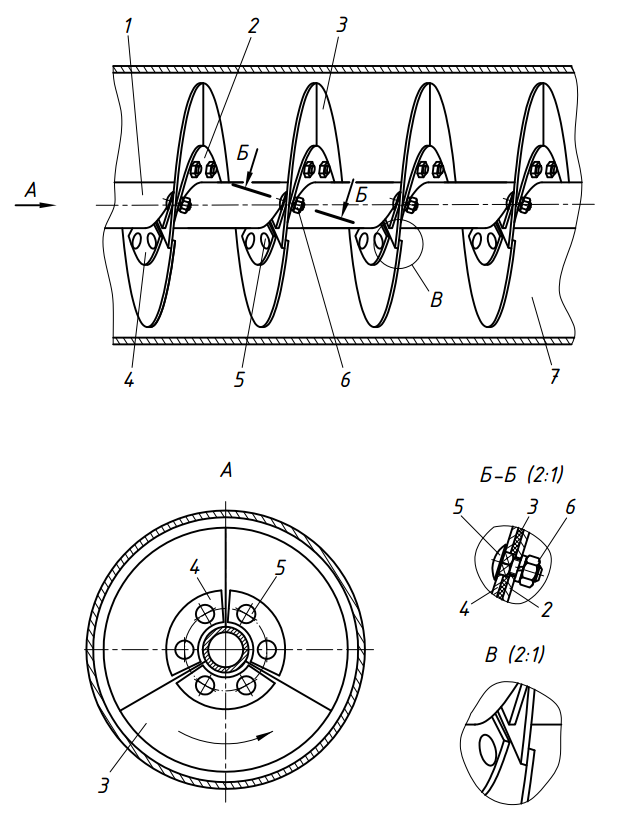 Рис.1. Конструктивна схема шнекового робочого органу з еластичними пелюсткамиМетою дослідження було виявлення умов заклинювання за розрахунок зусиль та деформацій лопаті, деформування зернини та контактних напружень, що призводять до її руйнування. При проведені досліджень прийняті такі припущення: зернину вважаємо тілом у формі еліпсоїда обертання; матеріал лопаті шнека працює у зоні пружності без пластичного деформування; лопать приймаємо як жорсткий стержень, а його деформацію вважаємо плоскою; контактні напруження, що діють на зернину, розраховуються за теорією Герца.Розглянемо взаємне розташування защемленої зернини та еластичної лопаті (рис.2).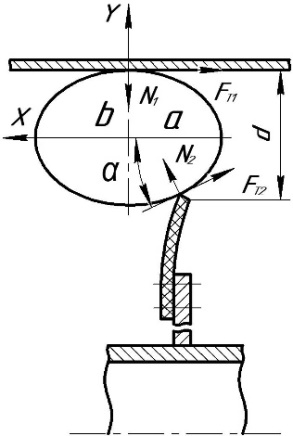 Рис.2. Схема сил, які виникають при попаданні зернини у щілинуНеобхідною умовою процесу заклинювання є наявність величини щілини між лопаттю та внутрішньою поверхнею кожуха більшої за половину характерного розміру зернини (її меншої осі еліпсоїда). У цьому випадку одна із складових зусилля від ребра лопаті діятиме на зернину у напрямку внутрішньої поверхні кожуха. Очевидно, виникає сила протидії з боку внутрішньої поверхні кожуха, що створює також і відповідну силу тертя.Сили, що виникають під час взаємодії зернини із відповідними поверхнями, зображено на рис.1. Запишемо рівняння миттєвої рівноваги зернини, нехтуючи силою ваги зернини.Рівняння рівноваги у проекції на вертикальну вісь.                                                     (1)Рівняння рівноваги у проекції на горизонтальну вісь.                                                    (2)Зусилля N1 і N2 - нормальні до поверхні зернини реакції корпусу та лопаті, відповідно.Сили тертя Ft1 і Ft2 визначаються залежностями,    ,                                                       (3)де μ1 і μ2 - відповідно коефіцієнти сухого тертя зернини по внутрішній поверхні кожуха та по лопаті, α - кут, який визначається нормаллю до поверхні дотикання лопаті із зерниною.ІНЖЕНЕРНІ ПРОБЛЕМИ АГРОПРОМИСЛОВОГО КОМПЛЕКСУ№2, 2017                                                                ВІСНИК  ІНЖЕНЕРНОЇ  АКАДЕМІЇ  УКРАЇНИ                                                                                        BULLETIN OF ENGINEEING ACADEMY OF UKRAINEПідставивши рівняння (3) у систему рівнянь (1) і (2), визначимо співвідношення для шуканих величин зусиль,   ,                                   (4)Із системи (4), розділивши перше рівняння на друге, отримаємо.                                                     (5)Рівняння (5) визначає граничне значення коефіцієнта тертя зернини по внутрішній поверхні кожуха, при якому може наступати заклинювання. Очевидно, що більші значення величини коефіцієнта тертя μ1 гарантовано призведуть до заклинювання.З формули (5) можна визначити критичне значення кута заклинювання α.                                                              (6)Аналіз співвідношення (6) показує, що однаковий вплив на процес заклинювання мають обидва коефіцієнти тертя. Графічні залежності коефіцієнта тертя μ1 при двох значеннях μ2 та критичного кута тиску α подані на рис. 3 і 4.   Рис.3. Залежність коефіцієнта тертя μ1               Рис.4. Залежність кута заклинювання від             від кута тиску α при μ2 = 0,2 і 0,5                          величини коефіцієнтів тертя μ1 і μ2Як видно із рис.3, заклинювання можливе навіть у випадку відсутності тертя по поверхні корпусу шнека μ1 ≤ 0. Така умова фізично неможлива, проте це свідчить про значну ймовірність заклинювання. Однак, при кутах α < 45о заклинювання відбуватиметься завжди.Після заклинювання поздовжнє переміщення зернини припиняється, а внаслідок обертання шнека, зернина перекочується по ребру лопаті шнека, поступово деформуючи його на максимальну величину δ, що відповідає характерному розміру зернини, а саме її меншій осі еліпсоїда 2b. Тому можна записати наступне співвідношення,                                                                    (7)де d - величина щілини, δ -  поздовжня деформація пластини лопаті за рахунок її прогину.У формулі (7) не враховано деформацію зернини та кожуха шнека. Кожух є відносно жорстким, а значна деформація зернини призведе до її руйнування, чого необхідно уникнути.Проведемо дослідження залежності кута тиску від розміру зернини та щілини між лопаттю та кожухом шнека. Зернину вважатимемо правильним еліпсоїдом обертання з більшою віссю 2a та меншою віссю 2b, розташовану таким чином, що більша вісь направлена вздовж напрямку просування зерна, а менша - перпендикулярно до нього (рис.2).Рівняння еліпса відносно його геометричного центра записується у вигляді [15],                                                                   (8)а рівняння дотичної до еліпса у довільній точці (хо, уо).                                                                 (9)Запишемо рівняння дотичної прямої (9) у виглядіІНЖЕНЕРНІ ПРОБЛЕМИ АГРОПРОМИСЛОВОГО КОМПЛЕКСУ№2, 2017                                                                ВІСНИК  ІНЖЕНЕРНОЇ  АКАДЕМІЇ  УКРАЇНИ                                                                                        BULLETIN OF ENGINEEING ACADEMY OF UKRAINE.                                                               (10)Коефіцієнт у рівнянні (10) біля х виражає тангенс кута дотичної, який співпадає з кутом тиску лопаті на зернину.                                                                (11)Виразивши залежність між координатами точки (хо, уо), використовуючи (8), із (11) маємо.                                                           (12)Координата уо визначається як різниця між величиною щілини d та піввіссю b (d > b).                                                                    (13)Отже, вираз (12) остаточно набере вигляду.                                                          (14)На рис.5 зображено залежність кута тиску α від величини уо/b. При розрахунках прийнято а = 2b (верхня крива) і а = 3b (нижня крива). З аналізу графіків можна встановити, що небезпечне значення кута тиску α < 45о спостерігається при співвідношенніуо/b > 0,45  (d > 1,45b) при а = 2b, уо/b > 0,3  (d > 1,3b) при а = 3b.                                  (15)Рис.5. Залежність кута тиску α від співвідношення уо/bНерівність (15) можна вважати певною межею для початку заклинювання зернового матеріалу при його транспортуванні шнеком. Значення щілин, які є меншими, що розраховані згідно нерівності (15) суттєво зменшують ймовірність попадання зернини у щілину.Інші види розташування осей зернини у просторі при її транспортуванні суттєво зменшують ймовірність заклинювання, що випливає з аналізу формул (8) - (15).Для зернового матеріалу з різним значенням співвідношення осей еліпсоїда ймовірність заклинювання буде більшою для відносно довгих зернин, а для зернин сферичної форми ймовірність заклинювання буде меншою.Пошкодження зернини під час заклинювання в основному визначається, зусиллям, що діє на неї та контактними напруженнями, які впливають на руйнування поверхневого шару.Для першого наближення вважатимемо лопать гнучким стержнем і застосуємо теорію великих деформацій гнучких стержнів, наведену у публікаціях [16, 17]. Для оцінки зусилля та визначення основних силових параметрів процесу скористаємося наведеним у публікації [17] розрахунком прогину гнучкого стержня при дії на нього зосередженої сили.У роботі [16] запропоновано при дослідженнях згину пластини використовувати безрозмірний критерій подібності,                                                                     (16)де P - зусилля, що діє на пластину; L - довжина пластини; E - модуль пружності матеріалу пластини; J - момент інерції перерізу пластини.ІНЖЕНЕРНІ ПРОБЛЕМИ АГРОПРОМИСЛОВОГО КОМПЛЕКСУ№2, 2017                                                                ВІСНИК  ІНЖЕНЕРНОЇ  АКАДЕМІЇ  УКРАЇНИ                                                                                        BULLETIN OF ENGINEEING ACADEMY OF UKRAINEЗгідно даних роботи [17], деформація гнучкої пластини під дією навантаження, що направлене під кутом 45о до початкового положення пластини, з урахуванням коефіцієнта подібності (16), може бути представлена графічними залежностями, які зображені на рис.6.Прогин пластини може бути описаний поліноміальною залежністю виду  (i=1..n),                                                         (17)Рис.6. Відносна деформація гнучкої пластини у поздовжньому X та поперечному Y напрямках в залежності від навантаження, заданого коефіцієнтом подібності βЗ графіків (рис.6) можна визначити величину критерію подібності, що відповідає деформації пластини на величину Х = δ. Знайдену величину необхідно перерахувати у реальну силу тиску Р на окрему зернину, виходячи з даних таблиці 1 та формули.                                                                    (18)Таблиця 1Значення параметрів Е, L, b, hОдин із варіантів визначення зусилля для конкретної пластини з даними, які подані в таблиці 1, наведено на рис.7. Аналіз графіків показує, що в початковий момент деформування зусилля суттєво зростають, а в подальшому переходять у наближену лінійну залежність. На практиці, деформація стержня  складає величину в одиниці міліметрів при довжині пластини лопаті у десятки міліметрів, тобто відносна деформація, як правило, не перевищує 0,1.Напружено-деформований стан при обчисленні контактних напружень узагальнено в роботі [18]. Залежність для визначення максимальних контактних напружень має вигляд,                                                              (19)де  - коефіцієнт, що  визначається  згідно  табличних  даних na і nb;  - сума кривини труби кожуха та еліпсоїда зернини; P - зусилля тиску; - коефіцієнт, що враховує пружні властивості матеріалів об’єктів, які контактують між собою. Індексом 1 позначено сталь, а індексом 2 - матеріал зернини. Внаслідок того, що матеріал зернини є суттєво м’якший ніж сталь , можна записати .ІНЖЕНЕРНІ ПРОБЛЕМИ АГРОПРОМИСЛОВОГО КОМПЛЕКСУ№2, 2017                                                                ВІСНИК  ІНЖЕНЕРНОЇ  АКАДЕМІЇ  УКРАЇНИ                                                                                        BULLETIN OF ENGINEEING ACADEMY OF UKRAINEРис.7. Зусилля, що виникають при поздовжній деформації пластиниКоефіцієнти na і nb визначаються з таблиць [18] через співвідношення А/В, де вказані величини розраховуються за формулами,            (20),               (21)де k11 = 0 - кривина оболонки шнека вздовж осі її циліндричної поверхні; k12 = -1/R1; де R1 - радіус внутрішньої поверхні оболонки шнека; k21 = 1/b; k22 = b/а2.Підставляючи усереднені значення параметрів зернини (таблиця 2), побудовано графічні залежності максимальних напружень, які виникають у зоні контакту зернини з кожухом (рис.8).Таблиця 2Значення параметрів еластичного шнека за зерниниРис.8. Залежність контактних напружень від поздовжнього прогину лопатіАналіз графіків (рис.8) показує, що при заклинюванні зернини контактні напруження різко зростають до певної величини, після чого їх зростання суттєво уповільнюється. Це пояснюється двома причинами – нелінійною залежністю сили від деформації та кубічним коренем при визначенні максимальних контактних напружень згідно формули (19).ІНЖЕНЕРНІ ПРОБЛЕМИ АГРОПРОМИСЛОВОГО КОМПЛЕКСУ№2, 2017                                                                ВІСНИК  ІНЖЕНЕРНОЇ  АКАДЕМІЇ  УКРАЇНИ                                                                                        BULLETIN OF ENGINEEING ACADEMY OF UKRAINEВисновкиПроведено теоретичне обґрунтування параметрів взаємодії защемленої зерни між еластичним пелюстком і жорсткою внутрішньою поверхнею направляючого кожуха. Визначено критичні зусилля та напруження параметрів взаємодії, які призводять до пошкодження зернового матеріалу, а також наведено рекомендації для їх уникнення. Встановлено, що зусилля, які діють зернину достатньо помірні, при використанні у якості лопаті відносно м’яких матеріалів з малим модулем пружності, що зменшує ймовірність пошкодження зерна.Література1. Герман Х. Шнековые машины в технологии ФРГ. Л.: Машиностроение, 1975. -280с.2. Вітровий А.О., Гевко Р.Б. Силовий аналіз робочого органу гнучкого гвинтового конвеєра // Збірник наукових статей Луцького державного технічного університету "Сільськогосподарські машини".- Луцьк: Видавництво ЛДТУ. -1998. –Вип. 4.- С. 34-36.3. Гевко Р.Б., Вітровий А.О., Гевко М.Р., Клендій М.Б. Вдосконалення конструкції та обґрунтування параметрів секційного шарнірного робочого органу гнучкого гвинтового конвеєра // Вісник інженерної академії України.- Київ.- 2009.-№1.- С.212-216.4. Hevko R.B., Klendiy M.B., Klendiy O.M. (2016) – Investigation of a transfer branch of a flexible screw conveyer, INMATEH: Agricultural engineering, vol.48, no.1, pg.29-34, Bucharest.5. Hevko R.B., Rozum R.I., Klendiy O.M. (2016) – Development of design and investigation of operation processes of loading pipes of screw conveyors, INMATEH: Agricultural engineering, vol.50, no.3, pg.89-94, Bucharest, Romania.6. Hevko R.B., Yazlyuk B.O., Liubin M.V., Tokarchuk O.A., Klendii O.M., Pankiv V.R. (2017) - Feasibility study of mixture transportration and stirring process in continuous-flow conveyors, INMATEH: Agricultural engineering, vol.51, no.1, pg.49-58, Bucharest, Romania.7. Гевко Р.Б., Клендій О.М. Методика проведення досліджень шнекового транспортера із запобіжним пристроєм // Сільськогосподарські машини: Збірник наукових статей.- Випуск 24.- Луцьк: Ред.- вид. Відділ Луцького НТУ, 2013.- C. 67 – 75.8. Гевко Р.Б., Гладьо Ю.Б., Шинкарик М.І., Клендій О.М. Динамічний розрахунок запобіжного пристрою транспортера // Вісник Інженерної академії України. Київ.- 2014.- № 3-4 С.46-52.9. Бойко А.І., Куликівський В.Л. Дослідження контактної взаємодії зерна в зазорі “виток-кожук” шнекових живильників зерноочисних машин // Науковий вісник НУБіПУ.- К.: Ред-вид. Відділ НУБіПУ, 2011.- Вип.166: Техніка та енергетика АПК.- ч.1- С.267-274.10. Гевко Р.Б., Вітровий А.О., Пік А.І. Підвищення технічного рівня гнучких гвинтових конвеєрів: монографія: монографія.- Тернопіль: Астон, 2012.- 204с.11. Гевко Р.Б. Parameter justification for interworking relationship of elastic screw operating element with grain material / Р.Б.Гевко, Ю.В.Дзядикевич, І.Г.Ткаченко, С.З.Залуцький // Вісник ТНТУ.- Т.: ТНТУ, 2016.- Том 81.- № 1.- С. 77-87.12. Hevko R.B., Zalutskyi S.Z., Tkachenko I.G., Klendiy O.M. (2015) – Development and investigation of reciprocating screw with flexible helical surface, INMATEH: Agricultural engineering, vol.46, no.2, pg.133-138, Bucharest, Romania.13. Гевко Р.Б. Залуцький С.З. Розробка конструкції шнека з еластичною гвинтовою поверхнею та результати її експериментальних досліджень // Вісник інженерної академії України. – К., 2015. – № 1. – С.242-247.14. Крисоватий А.І. Шнек з еластичною гвинтовою поверхнею. Патент України на корисну модель №101095, МПК B65G 33/26, B65G 33/16. / А.І.Крисоватий, Р.Б.Гевко, С.В.Залуцький, І.Г.Ткаченко, М.В.Градова. - № u201502180; заявл. 12.03.2015; опубл. 25.08.2015, Бюл. № 16.15. Акопян А.В., Заславський А.А. Геометрические свойства кривых второго порядка.- М.: МЦНМО, 2007.- 136с.16. Попов Е.П. Теория и расчет гибких упругих стержней.- М.: Наука, 1986.- 296с.17. Артюхин Ю.П. Произвольный изгиб консольного стержня консервативной силой / Казань. Физико-математические науки, Том.155.-кн.2.- 2013.- С.144-157.18. Прочность, устойчивость, колебания. Справочник в 3-х томах. Том 2. Под. ред. И.А.Биргенра и Я.Г.Пановко. М.:, "Машиностроение", 1968 - 463с.ІНЖЕНЕРНІ ПРОБЛЕМИ АГРОПРОМИСЛОВОГО КОМПЛЕКСУПараметрОдиниця виміру1 графік2 графікМодуль пружності, EМПа10001000Довжина, Lм0,030,03Ширина, bм0,030,03Товщина, hм0,0010,002ПараметрОдиниця виміруЗначенняРадіус еластичного шнекам0,05Піввісь еліпсоїда aм0,004Піввісь еліпсоїда bм0,0015Модуль пружності E2Па107Коефіцієнт Пуассона 0,2A/Bрозраховано0,110625naз таблиць2,463nbз таблиць0,5224